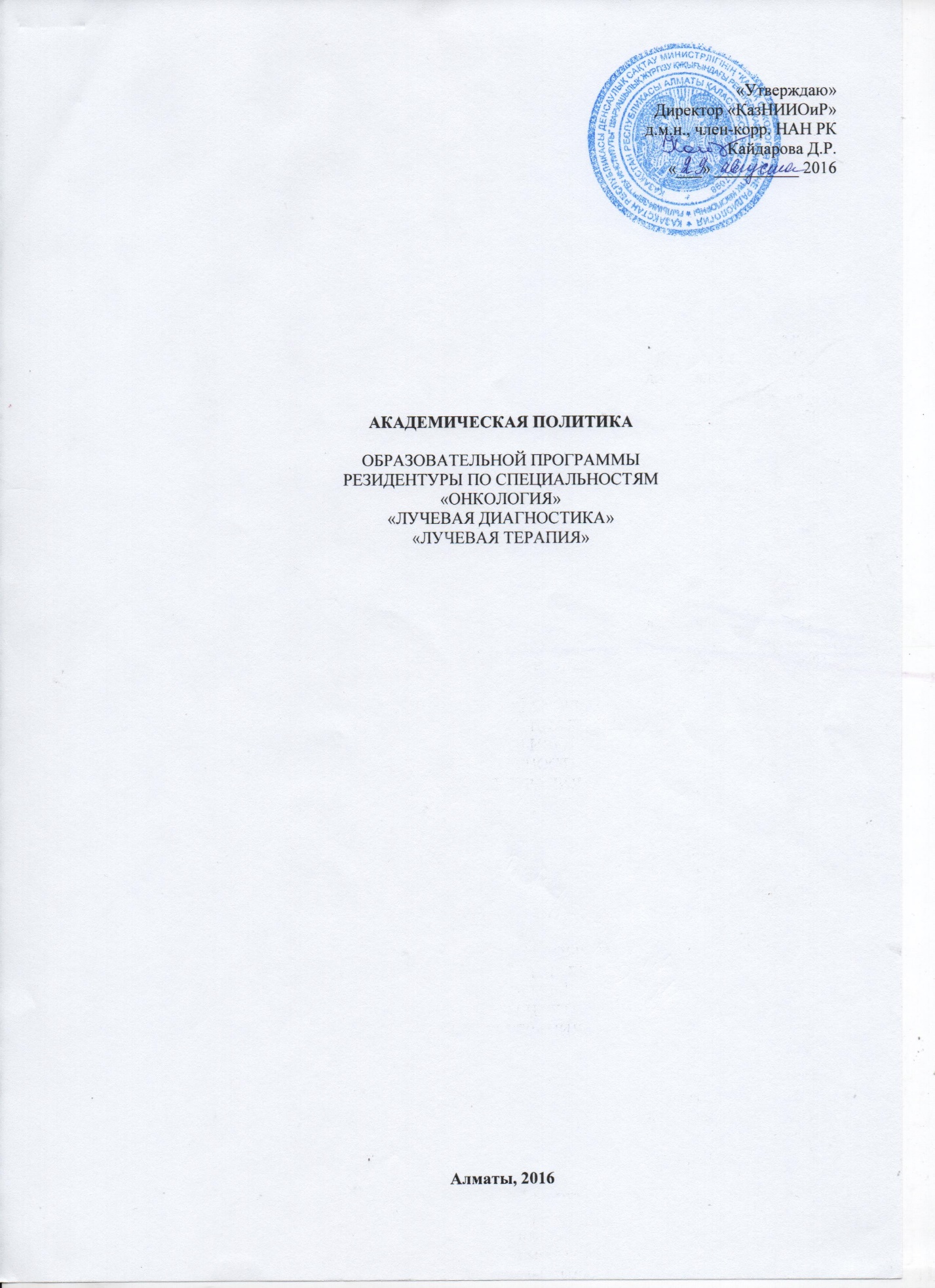 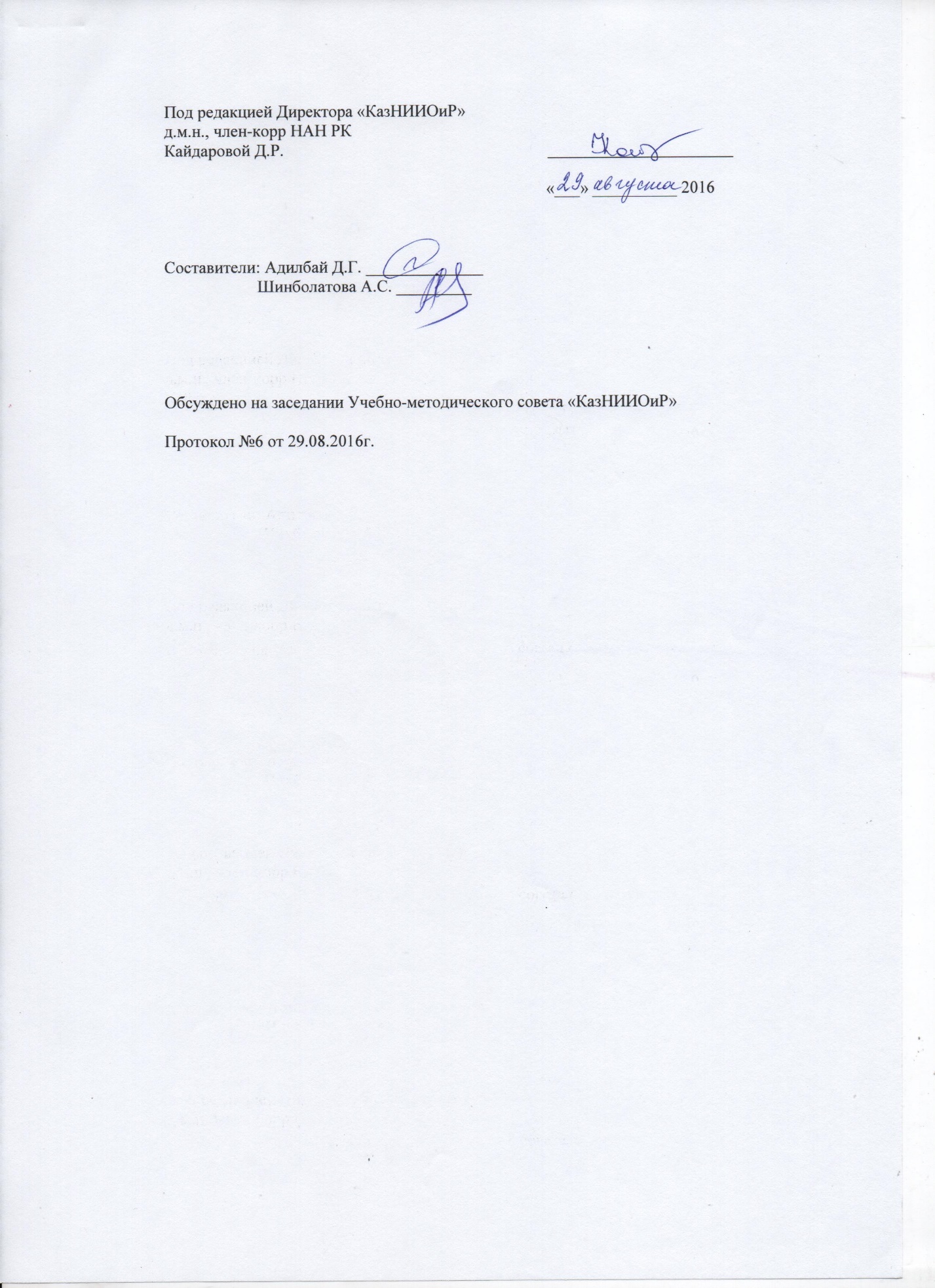 Казахский научно-исследовательский институт онкологии и радиологии организован приказом Министерства здравоохранения № 1-15-33 от 5 июля 1960 года на основании Постановления Совмина КазССР № 962 от 24 сентября 1959 года. Казахский научно-исследовательский институт онкологии и радиологии (далее – КазНИИОиР) является головным учреждением онкологической службы Республики Казахстан. Институт за 50 лет стал ведущим научным, лечебным и организационно-методическим центром в Республике в области онкологии и радиологии.Руководство осуществляется директором, являющимся главным внештатным онкологом Министерства здравоохранения и социального развития РК. С учетом основных направлений деятельности имеются 4 заместителя: по научной работе, по клинической работе, по стратегическому развитию и по организационно-экономическим вопросам. В КазНИИОиР с 2012 года функционирует Наблюдательный совет, состоящий из 5 человек. На заседаниях Наблюдательного совета утверждаются планы развития института, заслушиваются отчеты о деятельности, вырабатываются предложения по приоритетным направлениям деятельности. Кроме того, в НИИ имеются ученый, дисциплинарный, радиологический, диагностический, хирургический и химиотерапевтический советы. Всего в институте работает 670 сотрудников. Местонахождение КазНИИОиР – 050022, Республика Казахстан, город Алматы, проспект Абая 91. Институт имеет лицензию по 3 специальностям послевузовского образования: Онкология, Лучевая диагностика, Лучевая терапия.В институте работают 16 докторов наук, 35 кандидатов наук, один PhD и 6 магистров.Оказание медицинской помощи охватывает все виды онкологических заболеваний. В Казахском НИИ онкологии и радиологии функционируют отделения, которые являются единственными в республике по оказанию помощи больным с некоторыми формами злокачественных новообразований. Это отделение опухолей головы и шеи, отделение опухолей костей и мягких тканей, отделение онкоурологии, отделение детской онкологии. В клинике института выполняется более 1500 в год оперативных вмешательств при всех локализациях опухолей, многие их которых носят органно-сохранный и реконструктивно-пластический характер, только здесь проводится конформная лучевая терапия. В условиях Казахского НИИ онкологии и радиологии широко используются современные принципы лекарственной терапии злокачественных опухолей, в том числе и высокодозная химиотерапия. Клиника оснащена современным оборудованием последнего поколения для проведения полноценной, углубленной диагностики и лечения опухолевых процессов. Современные лаборатории института выполняют все виды лабораторных исследований от общеклинических до молекулярно-генетических. Сеть телемедицины позволяет оказывать дистанционные консультации и проводить клинические разборы со всеми регионами Республики. В КазНИИОиР трудятся 637 работников. Из них 44 осуществляют преподавательскую деятельность участвуя в проведении обучения резидентов, тематических циклов повышения квалификации, долгосрочных и краткосрочных курсах подготовки и переподготовки специалистов. 61 врачей имеют высшую квалификационную категорию, 19 первую квалификационную категорию и 18 вторую квалификационную категорию.Институт имеет хорошую материально-техническую базу, позволяющую проводить обучение, подготовку и переподготовку специалистов. В составе НИИ функционирует стационар на 430 коек позволяющий развивать практические навыки обучаемых. Для проведения теоретических занятий и лекций имеются учебные комнаты, оснащенные мультимедийной и компьютерной техникой. Кроме того, институт оснащен современным лечебно-диагностическим оборудованием, позволяющим оказывать высокотехнологичные методы лечения.Основными видами деятельности НИИ являются: научно-исследовательская, научно-практическая и организационно-методическая работы в области онкологии, лучевой диагностики и лучевой терапии. КазНИИОиР оказывает организационно-методическую и консультативную помощь организациям здравоохранения по лечебно-диагностическим и организационным вопросам, внедрению новых технологий в области онкологии, лучевой диагностики и лучевой терапии, ядерной медицины. КазНИИОиР принимает участие в разработке стратегии и нормативной правовой базы по развитию онкологической службы (Устав КазНИИОиР, государственная лицензия на послевузовское образование представлены на сайте института, на информационном стенде в отделе постдипломного образования).  В структуре НИИ имеются 10 клинических стационарных отделений. Диагностические подразделения представлены отделением лучевой диагностики, отделением эндоскопии и функциональной диагностики, отделением патоморфологии, цитологии и молекулярной патологии опухолей, отделением лабораторной диагностики и др. Организационно-методическая помощь осуществляется информационно-аналитическим центром, специализированным-консультативно диагностическим отделом. КазНИИОиР является клинической базой подготовки студентов и резидентов Казахского Национального медицинского университета им. С.Д.Асфендиярова, Казахского медицинского университета непрерывного образования, Казахстанско-Российского медицинского университета.МИССИЯ КАЗАХСКОГО НИИ ОНКОЛОГИИ И РАДИОЛОГИИМиссией КазНИИОиР является снижение смертности от рака в рамках реализации государственной политики, направленной на профилактику, раннюю диагностику, эффективное лечение и реабилитацию онкологических больных, подготовка и переподготовка специалистов для онкослужбы республики, что отображает стратегические задачи национальной системы здравоохранения. Снижение бремени от рака в рамках реализации государственной политики, направленной на профилактику, раннюю диагностику, эффективное лечение и реабилитацию онкологических больных. ВИДЕНИЕ КАЗАХСКОГО НИИ ОНКОЛОГИИ И РАДИОЛОГИИСтать передовым научно-исследовательским институтом с мировым рейтингом и международной аккредитацией, обладающим образцовой инфраструктурой интеграции научной, клинической и образовательной практики. СТРАТЕГИЧЕСКИЕ НАПРАВЛЕНИЯ ДЕЯТЕЛЬНОСТИ КАЗАХСКОГО НИИ ОНКОЛОГИИ И РАДИОЛОГИИ 1. Совершенствование онкологической службы Республики.2. Совершенствование инфраструктуры института.3. Улучшение качества онкологической помощи.4. Обеспечение онкологической службы квалифицированными кадрами, отвечающими потребностям общества.5. Повышение качества научных исследований в области здравоохранения.Для достижения поставленных целей на 2013 -2017 годы определены соответствующие задачи и критерии с указанием сроков реализации.В институте действуют 5 клинических советов: хирургический, радиологический, химиотерапевтический, диагностический, сестринский.Клиника развернута на 430 коек, где ежегодно получают лечение более 8500 пациентов. Оказание медицинской помощи охватывает все виды онкологических заболеваний.В Казахском НИИ онкологии и радиологии функционируют отделения, которые являются единственными в республике по оказанию помощи больным с некоторыми формами злокачественных новообразований. Это отделение опухолей головы и шеи, отделение опухолей костей и мягких тканей, отделение онкоурологии, отделение детской онкологии.В клинике института выполняется более 1500 в год оперативных вмешательств при всех локализациях опухолей, многие их которых носят органно-сохранный и реконструктивно-пластический характер, только здесь проводится конформная лучевая терапия.В условиях Казахского НИИ онкологии и радиологии широко используются современные принципы лекарственной терапии злокачественных опухолей, в том числе и высокодозная химиотерапия.
Клиника оснащена современным оборудованием последнего поколения для проведения полноценной, углубленной диагностики и лечения опухолевых процессов. Современные лаборатории института выполняют все виды лабораторных исследований от общеклинических до молекулярно-генетических.Сеть телемедицины позволяет оказывать дистанционные консультации и проводить клинические разборы со всеми регионами Республики.Казахский НИИ онкологии и радиологии является ведущим центром по оказанию диагностической и лечебной помощи онкологическим больным в Республике Казахстан, а также клинической базой для подготовки и переподготовки онкологических кадров.АКАДЕМИЧЕСКАЯ ПОЛИТИКА ОБРАЗОВАТЕЛЬНой ПРОГРАММЫ РЕЗИДЕНТУРЫ ГКП на ПХВ «КАЗАХСКИЙ НАУЧНО-ИССЛЕДОВАТЕЛЬСКИЙ ИНСТИТУТ ОНКОЛОГИИ И РАДИОЛОГИИ»Целью Академической политики образовательной программы резидентуры по специальностям: «Онкология», «Лучевая диагностика», «Лучевая терапия» РГП на ПХВ «Казахский научно-исследовательский институт онкологии и радиологии» Министерства здравоохранения и социального развития Республики Казахстан (далее – «КазНИИОиР») является регламентация учебного процесса, создания системы контроля над качеством подготовки, упорядочение прав и ответственности слушателей резидентуры. Академическая политика обязательна для исполнения всеми структурными подразделениями и должностными лицами «КазНИИОиР». Нарушение требований Академической политики является основанием для применения к должностным лицам института мер дисциплинарного взыскания в соответствии с действующим законодательством Республики Казахстан и внутренними нормативными документами. Академическая политика вступает в силу после утверждения Ученым Советом АО «КазНИИОиР». В случае вступления отдельных пунктов Академической политики в противоречие с новыми законодательными актами, они утрачивают юридическую силу и до момента внесения изменений в Академическую политику, институт руководствуется действующим законодательством РК. Вопросы, не регламентированные Академической политикой, решаются Ученым советом АО «КазНИИОиР». Академическая политика составлена на основании:  1) Конституция Республики Казахстан от 30 августа 1995 года. 2) Кодекс Республики Казахстан «О здоровье народа и системе здравоохранения» от 18 сентября 2009 года №193-IV .3) Закон Республики Казахстан «Об образовании» от 7 июня 1999 года №389-I4) Закон Республики Казахстан «О лицензировании» Закон Республики Казахстан «О разрешениях и уведомлениях» от 16 мая 2014 года №202-V .5) Постановление Правительства Республики Казахстан от 28 февраля 2013 года №195 «О некоторых вопросах лицензирования образовательной деятельности» (с изменениями и дополнениями по состоянию на 27.05.2014 года №549).6) Постановление Правительства Республики Казахстан от 27 мая 2014 года №549 Стандарт государственной услуги «Выдача лицензии и/или приложения к лицензии, переоформление, выдача дубликатов лицензии и/или приложения к ней на образовательную деятельность». 7) ГК РК 08-2009 «Классификатор специальностей высшего и послевузовского образования Республики Казахстан» от 30 января 2008 года №28.8) Приказ Министра образования и науки Республики Казахстан от 10 января 2008 года №8 «Об утверждении Правил признания и нострификации документов об образовании».9) Приказ Министра здравоохранения Республики Казахстан от 30 января 2008 года №28 «Об утверждении Положения о резидентуре».10) Типовыми правилами деятельности организаций высшего и послевузовского образования» от 17 мая 2013г. №499. 11) Приказ Министра здравоохранения Республики Казахстан от 30 января 2008 года №27 «Об утверждении перечней клинических специальностей подготовки в интернатуре и резидентуре». 12) Приказ Министра образования и науки Республики Казахстан от 12 декабря 2007 года №621 «Об утверждении формы Типового договора оказания образовательных услуг». 13) Приказ Министра образования и науки Республики Казахстан от 29 ноября 2007 года №583 «Об утверждении Правил организации и осуществления учебно-методической работы». 14) Приказ и.о. Министра образования и науки Республики Казахстан от 21 декабря 2007 года №644 «Об утверждении Типовых правил деятельности методического (учебно- методического, научно-методического) совета и порядок его избрания».15) Приказ Министра образования и науки Республики Казахстан от 20 апреля 2011 года №152 «Об утверждении Правил организации учебного процесса по кредитной технологии обучения». 16) Приказ Министра образования и науки Республики Казахстан от 13 июля 2009 года №338 «Об утверждении Типовых квалификационных характеристик должностей педагогических работников и приравненных к ним лиц».17) Приказ Министра образования и науки Республики Казахстан от 18 марта 2008 года №125 «Типовые правила проведения текущего контроля успеваемости, промежут точной и итоговой аттестации обучающихся в высших учебных заведениях» 18) Приказ и.о. Министра образования и науки Республики Казахстан от 23 октября 2007 года №502 «Об утверждении формы документов строгой отчетности, используемых организациями образования в образовательной деятельности». 19) Постановление Правительства Республики Казахстан от 19 января 2012 года № 109 «Об утверждении Типовых правил приема на обучение в организации образования, реализующие профессиональные учебные программы послевузовского образования». 20) Приказ Министра образования и науки Республики Казахстан Об утверждении видов и форм документов об образовании государственного образца и Правила их выдачи от 28 января 2015 года №39. 21) Приказ и.о. Министра образования и науки Республики Казахстан от 21 ноября 2007 года № 565 «Об утверждении Инструкции по оформлению документов об образовании».22) Приказ Министра образования и науки Республики Казахстан от 20 января 2015 года №19 «Об утверждении Правил перевода и восстановления обучающихся по типам организаций образования». 23) Приказ Министра образования и науки Республики Казахстан от 4 декабря 2014 года №506 «Об утверждении Правил предоставления академических отпусков обучающимся в организациях образования». 24) Постановление Правительства Республики Казахстан от 7 февраля 2008 года № 116 «Об утверждении Правил назначения, выплаты и размеров государственных стипендий обучающимся в организациях образования». 25) Об утверждении формы справки, выдаваемой лицам, не завершившим образование Приказ Министра образования и науки Республики Казахстан от 12 июня 2009 года № 289.26) Правилами направления для обучения за рубежом, в том числе в рамках академической мобильности, утверждены приказом министра образования и науки Республики Казахстан от 19 ноября 2008 года № 613 (с изменениями от 30 декабря 2011 года № 549). 27) Постановление Правительства Республики Казахстан от 30 марта 2012 года № 390 «Об утверждении Правил направления специалиста на работу, предоставления права самостоятельного трудоустройства, освобождения от обязанности и ли прекращения обязанности по отработке гражданами, из числа аульной (сельской) молодежи, поступившими в пределах квоты на обучение по педагогическим, медицинским и ветеринарным специальностям, а также гражданами, обучавшимися на основе государственного образовательного заказа по педагогическим и медицинским специальностям (бакалавриата) и обучавшимися в докторантуре по программе докторов философии (PhD), и внесении изменений и дополнений в постановление Правительства Республики Казахстан от 23 января 2008 года № 58 «Об утверждении Правил присуждения образовательного гранта». 28) Приказ министра образования и науки Республики Казахстан от 20 января 2015 года №19 Об утверждении правил перевода и восстановления обучающихся по типам организаций образования.Термины и определенияАкадемическая задолженность (Academic Backlog) – наличие в истории учебных достижений обучающегося согласно учебному плану неизученных дисциплин либо дисциплин с неудовлетворительной оценкой по итоговому контролю.Академическая свобода – совокупность полномочий субъектов образовательного процесса, предоставляемых им для самостоятельного определения содержания образования по дисциплинам компонента по выбору, дополнительным видам обучения и организации образовательной деятельности с целью создания условий для творческого развития обучающихся, преподавателей и применения инновационных технологий и методов обучения. Академическая справка (Transcript) – документ, содержащий перечень освоенных дисциплин за соответствующий период обучения с указанием академических часов и оценок в буквенном и цифровом выражении Академический календарь (Academic Calendar) – календарь проведения учебных и контрольных мероприятий в течение учебного года с указанием дней отдыха (каникул и праздников). Академический период (Term) – период обучения, выбираемый высшим учебным заведением в одной из форм: семестр, триместр, квартал, учебный год. В резидентуре «КазНИИОиР» период обучения равен семестру.Академический рейтинг обучающегося (Rating) – количественный показатель уровня овладения обучающимся программного материала, составляемый по результатам промежуточной аттестации. Академический час (Academic hour) – время контактной работы обучающегося с преподавателем по расписанию на всех видах учебных занятий (аудиторная работа). Академический час равен 1 контактному часу (50 минутам) лекционных, практических (семинарских) занятий. Активные раздаточные материалы (Hand-outs) – активные наглядные иллюстрационные материалы, раздаваемые в процессе занятия для мотивации обучающегося к творческому успешному усвоению темы (тезисы лекции, ссылки, примеры, глоссарий, задания на самостоятельную работу). Апелляция (Appeal) - процедура, проводимая с целью выявления и устранения факторов, способствующих необъективному оцениванию учебных достижений слушателей резидентуры. Балльно-рейтинговая буквенная система оценки учебных достижений (БРБС) – система оценки уровня учебных достижений в баллах, соответствующих принятой в международной практике буквенной системе с цифровым эквивалентом, и позволяющая установить рейтинг обучающихся. Запись на компонент по выбору (Enrollment) – процедура предварительной записи обучающихся на элективные дисциплины в порядке, установленном учебным заведением. Индивидуальный учебный план (ИУП) – документ, отражающий образовательную траекторию конкретного слушателя резидентуры, составляемый самостоятельно обучающимся на весь период обучения на основании рабочего учебного плана и каталога элективных дисциплин, и содержащий перечень учебных дисциплин, на которые он зарегистрировался и количество академических часов.Информационно-образовательные ресурсы – формализованные идеи и знания образовательного характера, различные данные, методы и средства их накопления, хранения и обмена межу источниками и потребителями информации. Итоговая государственная аттестация обучающихся (Qualification Examination) – процедура, проводимая с целью определения степени усвоения обучающимися программ соответствующего уровня образования, по результатам которой выдается документ об образовании государственного образца (свидетельство об окончании резидентуры). Итоговый контроль (Final Examination) – контроль учебных достижений обучающихся с целью оценки качества освоения ими программы учебной дисциплины, проводимый в форме экзамена.Итоговый контроль (Final Examination) – контроль учебных достижений обучающихся с целью оценки качества освоения ими программы учебной дисциплины, проводимый в форме экзамена.Каталог элективных дисциплин (КЭД) – систематизированный аннотированный перечень всех дисциплин компонента по выбору, содержащий их краткое описание с указанием цели изучения, краткого содержания (основных разделов) и ожидаемых результатов изучения (приобретаемые обучающимися знания, умения, навыки и компетенции).Квалификационная характеристика – перечень знаний, умений и практических навыков, которыми владеет специалист.Квалификация – характеристика уровня подготовки (готовности) к выполнению определенного вида профессиональной деятельности или конкретных трудовых функций.Компетенция – способность обучающихся к практическому применению приобретенных в процессе обучения знаний, умений и навыков в профессиональной деятельности. Компетенции, являясь динамической комбинацией знания, понимания, умений и навыков, могут формироваться в результате изучения различных дисциплин и оцениваться на разных стадиях.Компонент по выбору – перечень учебных дисциплин и соответствующих академических часов, предлагаемых организацией образования/науки, самостоятельно выбираемых обучающимися с учетом их пререквизитов и постреквизитов и реализуемых на заключительном году обучения. Компонент по выбору (Electives) – перечень учебных дисциплин, предлагаемых организацией образования и выбираемых студента/интерна/слушателя резидентуры самостоятельно.Контроль учебных достижений обучающихся – проверка уровня знаний обучающихся различными формами контроля (текущий, рубежный и итоговый) и аттестации, определяемыми самостоятельно высшим учебным заведением.Куратор слушателя резидентуры – лицо, закрепленное за слушателем резидентуры, обеспечивает функции академического наставника, участвует в формировании и реализации индивидуального учебного плана, осуществляет руководство образовательной и научной деятельностью обучающегося, оказывает содействие в трудоустройстве. Куратор назначается из числа профессорско-преподавательского состава кафедр (отделов) и /или работников практического здравоохранения первой и высшей квалификационной категории.Летний семестр – академический период вне рамок учебного года, организуемый для удовлетворения потребностей обучающихся в дополнительном обучении, ликвидации академической задолженности или разницы в учебных планах, изучения по согласованию с другими организациями образования/науки учебных дисциплин и т.д.Образовательная программа резидентуры – утвержденный набор дисциплин, необходимый для присуждения квалификации по конкретной специальности резидентуры. При разработке образовательных программ учитываются результаты, которые должны быть достигнуты, а также структурированный набор процедур, виды и объем учебной и практической (клинической) работы, ситуаций обучения, которые приведут к достижению заданных результатов.Образовательный процесс – целенаправленный педагогически обоснованный процесс обучения и воспитания, организуемый субъектом образовательной деятельности, реализующим образовательную программу.Обязательный компонент (Core Subjects) – перечень учебных дисциплин и соответствующих минимальных объемов академических часов, установленных типовым учебным планом специальности резидентуры и изучаемых обучающимися в обязательном порядке. Ориентационный день – день, предшествующий началу учебного года для ознакомления обучающихся основным правилам внутреннего распорядка университета и академической политики на текущий учебный год.Переводной балл GPA – ежегодно устанавливаемый для каждого года обучения уровень средневзвешенной оценки учебных достижений, необходимой для перевода на следующий курс обучения. Перезачет академических часов/кредитов – процедура признания эквивалентности содержания дисциплины, изученной в другом учебном заведении или по другому учебном плану, дисциплине рабочего учебного плана по специальности, утвержденного и действующего на текущий момент, с внесением дисциплины и полученной по ней оценки в транскрипт обучающегося. Период перерегистрации (Add/Drop Period) – период, в течение которого обучающийся может изменить свой ИУП, отказавшись от одного курса и записавшись на другой. Повторное изучение дисциплины (Retake) – повторное прохождение дисциплины в слу- чае получения итоговой оценки «неудовлетворительно» («F»). Постреквизиты (Postrequisite) – дисциплины, для изучения которых требуются знания, умения, навыки, компетенции приобретаемые по завершении изучения данной дисциплины. Пререквизиты (Prerequisite) – дисциплины, содержащие перечень знаний, умений, навыков и компетенций, необходимых для освоения изучаемой дисциплины; инструмент, с помощью которого регулируется курс обучения при переводе слушателя резидентуры. Промежуточная аттестация обучающихся – процедура, проводимая в период экзаменационной сессии с целью оценки качества освоения обучающимися части или всего объема одного учебного курса, предмета, дисциплины (модуля).Рабочий учебный план (РУП) – документ, разрабатываемый и утверждаемый организацией образования/науки на основе типового учебного плана и индивидуальных учебных планов обучающихся, учитывающий условия конкретной профессиональной деятельности, этапы учебного процесса. РУП содержит полный перечень учебных дисциплин, сгруппированных в циклы базовые, смежных, профильных дисциплин как по обязательному компоненту, так и компоненту по выбору, необходимых для освоения обучающимися с указанием академических часов. Структура РУП определяется организацией образования/науки самостоятельно. Раздаточный материал (Handouts) – наглядный иллюстративный материал, раздаваемый в процессе занятия для мотивации обучающегося к успешному творческому усвоению темы (тезисы, лекции, ссылки, примеры, глоссарий, задания для самостоятельной работы и др.).Резидентура – форма получения послевузовского углубленного медицинского образования по клиническим специальностям.Результаты обучения – усвоенные знания, умения, навыки и освоенные компетенции Рубежный контроль успеваемости (Midterm Examination) – контроль учебных достижений обучающихся по завершении раздела (модуля) одной учебной дисциплины согласно академическому календарю. Самостоятельная работа резидента (СРР) – один из видов учебной работы, предполагающий самостоятельную работу обучающегося по каждому модулю/дисциплине, включенной в учебный план. Силлабус – учебная программа дисциплины, включающая в себя описание изучаемой дисциплины, ее цели и задачи, тематический план, отражающий продолжительность каждой темы, краткое их содержание, задания самостоятельной работы, время консультаций, расписание рубежного контроля, список литературы, требования преподавателя и критерии оценки.Слушатель резидентуры – специалист, осваивающий образовательные учебные программы послевузовского углубленного медицинского образования по клиническим специальностям. Специальность – комплекс приобретенных путем целенаправленной подготовки и опыта работы, знаний, умений и навыков, необходимых для определенного вида деятельности, подтверждаемый соответствующими документами об образовании. Средний балл успеваемости (Grade Point Average - GPA) – средневзвешенная оценка учебных достижений обучающегося, определяемая за один учебный год по выбранной программе как отношение суммы произведений кредитов и цифрового эквивалента баллов оценки промежуточной аттестации по дисциплинам к общему количеству кредитов по дисциплинам промежуточной аттестации. Текущий контроль успеваемости обучающихся – систематическая проверка учебных достижений слушателей резидентуры по каждой теме и/или разделу учебной дисциплины, проводимая преподавателем/ клиническим наставником/куратором на аудиторных и внеаудиторных занятиях согласно расписанию в течение академического периода. Типовая учебная программа специальности резидентуры – учебный документ, разрабатываемый на основе государственного общеобязательного стандарта образования, который определяет содержание, объем и порядок изучения дисциплины обязательного компонента типового учебного плана, отражает круг основных знаний, умений, навыков и компетенций, необходимых для освоения и утверждаемый уполномоченным органом Республики Казахстан в области медицинского и фармацевтического образования.Типовой учебный план (ТУП) – учебный документ, разрабатываемый на основе Классификатора специальностей высшего и послевузовского образования Республики Казахстан, регламентирующий структуру и объем образовательной программы по циклам дисциплин, с указанием перечня и минимального объема академических часов обязательного компонента, итоговой аттестации, утверждаемый уполномоченным органом Республики Казахстан в области медицинского и фармацевтического образования. Транскрипт (Academic Transcript) – документ, содержащий перечень освоенных дисциплин за соответствующий период обучения с указанием академических часов и оценок в буквенном и цифровом выражении. Учебная дисциплина – система знаний и умений, отражающая содержание определенной науки и/ или деятельности, и осваиваемая в рамках образовательной программы Учебно-методический комплекс дисциплины (УМКД) – документ, состоящий из силлабуса, краткого конспекта лекций, заданий для практических, семинарских занятий и самостоятельной работы слушателя резидентуры, учебно-практический материал для самостоятельной работы по темам и видам занятий (кейсы, сборники задач, статьи для анализа и т.д.). Учебные достижения обучающихся – продемонстрированный обучающимся уровень знаний, умений, навыков и компетенций по дисциплине (модулю) или компоненту образовательной программы, подтверждаемый соответствующей оценкой по балльно- рейтинговой шкале. Учебный план – документ, определяющий перечень, последовательность и распределение по периодам обучения учебных курсов, предметов, дисциплин (модулей), практик, предусмотренных образовательной программой, временные затраты (трудоемкость) на их освоение, а также виды учебной и самостоятельной деятельности, промежуточной и итоговой аттестации обучающихся. Эдвайзер (Advisor) – преподаватель, выполняющий функции академического наставника обучающегося по соответствующей специальности, оказывающий содействие в выборе траектории обучения (формировании индивидуального учебного плана) и освоении образовательной программы в период обучения, возможно выполнение функций эдвайзера и куратора одним лицом) и освоении образовательной программы в период обучения; Экзаменационная сессия – период промежуточной аттестации слушателя резидентуры в организациях образования и науки. Элективные дисциплины – учебные дисциплины, входящие в компонент по выбору в рамках установленных академических часов и вводимые организацией образования/науки. Элективные дисциплины отражают индивидуальную подготовку обучающегося, учитывают специфику социально-экономического развития и потребности конкретного региона, сложившиеся научные школы организации образования /науки.Организация и структура учебного процессаОбразовательная программа резидентуры содержит:теоретическое и клиническое обучение, включающее изучение базовых, смежных и профилирующих дисциплин;итоговый контроль по завершению каждой дисциплины;промежуточную аттестацию по завершении академического периода;итоговую государственную аттестацию по завершении обучения в резидентуре.Продолжительность и сроки каждого учебного года указываются в Академическом календаре (Academic Calendar), который издается и доводится до сведения слушателей резидентуры и преподавателей до начала учебного года.Расписание занятий на учебный год составляется на основании рабочих учебных планов.Расписание утверждается заместителем директора по науке не позже, чем за 2 недели до начала занятий. На основании Расписания отдел последипломного образования составляют график работы слушателей резидентуры с указанием Ф.И.О. преподавателя, клинического наставника, куратора. Основными организационными формами педагогической деятельности, используемыми для реализации образовательных программ резидентуры являются:  Теоретическое обучение: лекции (обзорные, проблемные), семинары, работа в малых группах, групповые дискуссии, анализ ситуаций (CS – case-study), журнальный клуб (JC - Journal club); тематический обзор литературы; учебная конференция; научно- исследовательский проект; учение через обучение (LT – learning by teaching); публикация научной статьи.  Клиническое обучение: обследование пациента (PS – Patient Survey); обсуждение клинического случая (CbD – Casebased Discussion), ведение учетно-отчетной документации; участие в обходах и клинических конференциях; симуляционное обучение;работа со стандартизированными пациентами (SP), курация пациентов в стационаре, на амбулаторном приеме, на дому, работа в различных подразделениях лечебно-профилактических организаций, участие в обходах и консилиумах.Самостоятельная работа слушателя резидентуры (СРР) – один из видов учебной работы предполагающий самостоятельную работу обучающегося по каждому модулю/дисциплине, включенной в учебный план. В ходе самостоятельной работы слушатель резидентурыосваивает теоретический материал, закрепляет знание теоретического материала, практическим путем (дежурства, курация пациентов, освоение практических навыков и т.д.); применяет полученные знания и практические навыки для анализа ситуации и выработки правильного решения (групповые дискуссии, деловые игры, анализ ситуации, разработка проектов и т.д.);применяет полученные знания и умения для формирования собственной позиции, теории, модели (участие в научно-исследовательской работе). Контроль самостоятельной работы и оценка ее результатов организуется как единство двух форм: самоконтроль и самооценка; контроль и оценка со стороны преподавателя/клинического наставника/куратора. 3. Объем учебной нагрузки слушателя резидентуры измеряется в академических часах/кредитах, осваиваемых им в течение учебного года по каждой дисциплине. 4. Планирование учебной нагрузки ППС осуществляется в академических часах, представляющих собой время контактной работы преподавателя со слушателем резидентуры по расписанию на учебных занятиях. Один академический час равен 50 минутам. 5. Учебный год в резидентуре состоит из академических периодов, промежуточной аттестации, каникул и на выпускном курсе – итоговой аттестации. 6. Продолжительность академического периода в резидентуре «КазНИИОиР» - семестр.  7. Продолжительность каникул в течение учебного года составляет не менее 7 недель, за исключением выпускного курса.8. Слушатель резидентуры самостоятельно формирует индивидуальную траекторию обучения на основании типового учебного плана по специальности и Каталога элективных дисциплин (модулей). Слушатель резидентуры выбирает требуемое количество обязательных и элективных дисциплин (модулей), которые отражаются в индивидуальном учебном плане (ИУП). После этого в соответствии с типовым учебным планом специальности и индивидуальными учебными планами обучающихся формируется рабочий учебный план по специальности на учебный год. 9. Слушатель резидентуры несет ответственность за составление ИУП и полноту освоения курса обучения в соответствии с требованиями рабочего учебного плана специальности. 10. Индивидуальное планирование обучения осуществляется на весь период обучения под руководством кураторов.11. Информация об элективных дисциплинах, включая их краткое описание, содержится в каталоге элективных дисциплин (модулей), который доводится до сведения слушателей резидентуры. 12. Силлабусы по дисциплинам (модулям) размещаются на электронном ресурсе не позднее, чем за 10 рабочих дней до начала семестра, в котором изучаются данные дисциплины (модули). 13. Выбор дисциплин (модулей) должен осуществляться с обязательным учетом последовательности изучения дисциплин. Слушатель резидентуры не может быть зарегистрирован на дисциплину, если в предыдущем семестре он не освоил пререквизиты к данной дисциплине. 14. Сформированный индивидуальный учебный план (ИУП) в 2-х экземплярах подписывается слушателем резидентуры и предоставляется куратору для согласования. 15. Куратор при отсутствии замечаний, подписывает ИУП и направляет на утверждение заведующим отдела постдипломного образования – один экземпляр остается у слушателя резидентуры в портфолио, второй экземпляр хранится в личном деле слушателя резидентуры для использования в процессе аттестаций. 16. Обучающийся имеет право изменять ИУП в рамках рабочего учебного плана специальности до начала теоретического обучения (в период проведения регистрации на дисциплины). Сроки регистрации указываются в Академическом календаре.17. Слушателям резидентуры, обучавшимся в других организациях образования и науки в рамках академической мобильности освоенные кредиты засчитываются по соответствующему утвержденному учебному плану специальности. Для осуществления перезачета кредитов выпускающая кафедра на основании силлабусов дисциплин устанавливает эквивалентность содержания дисциплин (модулей), изученных в других организациях образования и науки, учебному плану вуза. 18. Летний семестр проводится продолжительностью не более 6 недель. На летний семестр, выносятся дисциплины, по которым слушатели резидентуры не освоили учебную программу, а также иные дисциплины, в том числе для слушателей резидентуры из других университетов. Обучение в летнем семестре осуществляется только на платной основе. Летний семестр предоставляет возможность слушателям резидентуры ликвидировать неудовлетворительную оценку по дисциплинам, ликвидировать разницу в учебном плане, внести коррективы в свой индивидуальный план за счет своевременного изучения пререквизитов, повысить свой средний балл успеваемости (GPA). 19. Чтобы освоить требуемые кредиты в сроки летнего семестра, слушатель резидентуры может зарегистрироваться не более чем на 6 (шесть) кредитов, не позднее, чем за две недели до начала летнего семестра. 20. Для академического руководства приказом руководителя организации, в течение одного месяца после зачисления, на основании решения Ученого совета приказом Директора «КазНИИОиР» на учебный год каждому слушателю резидентуры назначается куратор. 21. Средняя продолжительность учебной нагрузки в день – 9 академических часов. Продолжительность учебной нагрузки в день может меняться, но не менее 5 и не более 12 астрономических часов. Средняя учебная нагрузка в неделю 54 академических часа, в месяц – 216 академических часов. Количество рабочих дней в неделю – 5 дней.22. Режим рабочего времени. Начало и окончание ежедневной работы слушателя резидентуры регулируется в зависимости от режима работы клинической базы и индивидуального графика работы обучающегося. Средняя продолжительность ежедневной работы слушателя резидентуры с понедельника по пятницу – 9 академических часов.23. Обеденный перерыв – продолжительностью от 30 минут до 1 часа, в рабочее время не включается. Время предоставления перерыва и его конкретная продолжительность устанавливаются правилами внутреннего трудового распорядка клинической базы. 24. Время отдыха. Общеустановленный выходной день – суббота, воскресенье. Каникулы между академическими годами обучения составляют не менее 8 недель, каникулы на заключительном году обучения предоставляются после итоговой аттестации продолжительностью не менее 4 недель. 25. Для допуска слушателя резидентуры к работе в клинических отделениях, операционных, лабораториях необходимы спецодежда, оформленная личная медицинская книжка и ознакомление с требованиями «КазНИИОиР».  26. Слушатели резидентуры выпускного курса не выполнившие требования индивидуального учебного плана, остаются на повторный год обучения без прохождения летнего семестра, с отработкой не пройденных кредитов на платной основе.  27. Оригинал трудовой книжки регистрируется и хранится в отделе развития кадровых ресурсов. 28. Слушатели резидентуры обязаны:1)	овладевать знаниями, умениями, практическими навыками и компетенциями в соответствии с требованиями ГОСО, выполнять другие требования, предусмотренные Уставом Института, правилами внутреннего распорядка, настоящего Положения и договором о предоставлении образовательных услуг;2)	своевременно составлять и сдавать на утверждение в отдел образования ИУП;3)	соблюдать установленные сроки регистрации на учебные дисциплины и внесения изменений в ИУП;4)	своевременно оформлять и представлять по требованию личную медицинскую книжку;5)	осваивать учебные дисциплины в строгом соответствии с утвержденными ИУП;6)	посещать все виды учебных занятий, предусмотренные учебным планом;7)	своевременно выполнять все виды СРР;8)	в случае пропуска по уважительной причине своевременно предоставлять в отдел образования подтверждающие документы;9)	в случае болезни или другой уважительной причины в тот же день ставить в известность куратора и старосту группы;10)	в случае невыхода на дежурство найти замену, предупредив куратора и старосту группы;11)	участвовать в общественной деятельности клинических подразделений, отдела постдипломного образования и Института в объеме 12 часов в год.29.	Уважительные причины пропусков занятий (болезнь, семейными обстоятельства, вызов в военкомат, следственные органы и т.п.) должны быть подтверждены документально. В случае болезни резидент представляет медицинскую справку установленного образца. При пропусках занятий по уважительной причине (должен быть представлен документ - до 1 месяца больничный лист или справка о нетрудоспособности, более 1 месяца - заключение ВКК) - рекомендуется оформление академического отпуска.30.	Если резидент не представит документ, подтверждающий причину пропуска занятий, то независимо от его объяснений причина пропусков считается неуважительной.31.	Опоздания на занятия. В случае опоздания резидента более чем 15 минут в учебном журнале отмечается время, на которое он пришел позже начала занятия. Три опоздания резидента на занятия (более 10-15 мин) приравниваются к одному пропуску без уважительной причины.32.	За пропуски занятий без уважительной причины к резидентам могут быть применены следующие меры дисциплинарного взыскания:1)	замечание, при условии пропусков без уважительной причины от 6 до 11 дней;2)	выговор, при условии пропусков без уважительной причины от 12 до 29 дней;3)	отчисление, при условии пропусков без уважительной причины 30 дней.33.	Дисциплинарные взыскания могут быть применены в следующем виде:1)	замечание, оформляется распоряжением проректора по учебной работе;2)	выговор, оформляется приказом Диретора;3)	отчисление, оформляется приказом Диретора.34.	Порядок применения дисциплинарных взысканий:1)	дисциплинарное взыскание налагается на резидента путем издания распоряжения или приказа;2)	отдел постдипломного образования получив рапорт от ответственного куратора, обязан затребовать письменное объяснение от резидента до применения дисциплинарного взыскания. Отказ резидента от письменного объяснения не может служить препятствием для применения дисциплинарного взыскания. В случае отказа составляется соответствующий акт;3)	при определении вида дисциплинарного взыскания должно учитываться содержание, характер и тяжесть совершенного дисциплинарного проступка, обстоятельства его совершения, предшествующее и последующее поведение резидента, отношение его к своим обязанностям;4)	за каждый дисциплинарный проступок к резиденту может быть применено только одно дисциплинарное взыскание;5)	распоряжение или приказ о наложении дисциплинарного взыскания объявляется резиденту, подвергнутому дисциплинарному взысканию, под роспись в течение трех рабочих дней со дня его издания. В случае отказа резидента подтвердить своей подписью ознакомление с актом работодателя об этом делается соответствующая запись в распоряжении или приказе о наложении дисциплинарного взыскания. В случае невозможности ознакомить резидента лично с актом работодателя о наложении дисциплинарного взыскания копия распоряжения или приказа высылается письмом с уведомлением.35.	Распоряжение или приказ о наложении на резидента дисциплинарного взыскания не может быть издан в период:1)	временной нетрудоспособности;2)	освобождения от работы на время выполнения общественных обязанностей;3)	нахождения на каникулах;4)	нахождения на выездной практике или стажировке.36.	Сроки наложения дисциплинарных взысканий:1)	дисциплинарное взыскание на резидента налагается непосредственно за обнаружением дисциплинарного проступка, но не позднее одного месяца со дня его обнаружения;2)	дисциплинарное взыскание не может быть применено позднее шести месяцев со дня совершения дисциплинарного проступка;3)	течение срока наложения дисциплинарного взыскания приостанавливается на время отсутствия резидента в связи с временной нетрудоспособностью, освобождением от работы для выполнения государственных или общественных обязанностей, нахождением на каникулах, на выездной практике, стажировке.37.	Отчисление слушателя резидентуры осуществляется приказом Директора по следующим причинам:1)	по собственному желанию обучающегося, выраженному в письменной форме;2)	по состоянию здоровья на основании справки-заключения ВКК;3)	в связи с переводом обучающегося в другую организацию образования;4)	за невыполнение индивидуального плана;5)	за нарушение присяги врача;6)	за нарушение правил внутреннего распорядка Института.7)	в случае утери связи с Институтом;8)	если слушатель резидентуры не приступил к учебным занятиям в текущем учебном году или академическом периоде без уважительных причин в течение календарного месяца с момента начала учебного года (академического периода);9)	если слушатель резидентуры не приступил к учебным занятиям без уважительных причин в течение календарного месяца с момента завершения академического отпуска;10)	если слушатель резидентуры отсутствует на учебных занятиях без уважительных причин более 30 (тридцати) дней подряд.38.	Слушателям резидентуры, отчисленным из Института, выдается академическая справка (Transcript).39. Лица, обучавшиеся раннее в резидентуре «КазНИИОиР», могут восстановиться в число слушателей резидентуры. Обязательным условием восстановления является завершение обучающимися одного семестра.  40. Восстановление в число слушателей резидентуры «КазНИИОиР» и ликвидация разницы дисциплин в учебных планах осуществляется только на платной основе. 41. Восстановление слушателей резидентуры из других организаций образования и науки допускается при наличии соответствующих учебных групп по курсу обучения и специальности; при разнице учебных дисциплин, указанных в Справке, выдаваемой лицам, не завершившим обучение, с перечнем учебных дисциплин рабочего учебного плана – не более четырех учебных дисциплин/количество кредитов и при наличии пререквизитов, необходимых для освоения специальности 42. Процедура восстановления осуществляется в следующем порядке:  Претендент/обучающийся подает заявление о восстановлении на имя Директора «КазНИИОиР», к заявлению о восстановлении прилагается Справка, выдаваемая лицам, не завершившим обучение (оригинал) Отдел последипломного образования на основании справки определяет разницу дисциплин в учебных планах и в соответствии с освоенными пререквизитами устанавливает курс обучения, проводит перезачет освоенных часов в соответствии с образовательной программой и утверждает индивидуальный учебный план обучающегося Издается приказ о восстановлении в число слушателей резидентуры  43. Слушатель резидентуры «КазНИИОиР», обучавшийся на платной основе, отчисленный за неуплату стоимости обучения, в случае погашения данной задолженности, может восстановиться в течение четырех недель с даты отчисления. 44. Слушателю резидентуры, завершившему обучение в резидентуре, при выдаче документа установленного образца (свидетельства об окончании резидентуры), вносится запись в трудовую книжку о прохождении резидентуры по специальности.Стипендия 45. Слушателям резидентуры, обучающимся по государственному образовательному заказу, а также переведенным на обучение по государственному образовательному заказу, государственная стипендия назначается на весь срок обучения. 46. Слушателям резидентуры, зачисленным на первый курс (первый год обучения) на основании государственного образовательного заказа в первом семестре назначается государственная стипендия и выплачивается ежемесячно в течение первого семестра. В следующих семестрах слушателям резидентуры государственная стипендия назначается и выплачивается по итогам промежуточной аттестации обучающихся за предыдущий семестр. 47. Государственная стипендия выплачивается слушателям резидентуры получившим по результатам экзаменационной сессии или промежуточной аттестации эквивалент оценок, соответствующий оценкам "хорошо", " отлично" ежемесячно с первого числа месяца, следующего за экзаменационной сессией или промежуточной аттестацией обучающихся, включительно до конца месяца, в котором заканчивается семестр. 48. Инвалидам по зрению и инвалидам по слуху, детям-сиротам и детям, оставшимся без попечения родителей и находящиеся под опекой (попечительством), обучающимся по государственному образовательному заказу, государственная стипендия выплачивается при отсутствии академической задолженности по результатам или неудовлетворительных оценок по результатам промежуточной аттестации обучающихся. 49. Слушателям резидентуры, которые не сдали промежуточную аттестацию в установленные сроки по уважительным причинам (болезнь, семейные обстоятельства, стихийные бедствия), после представления подтверждающих документов, устанавливаются индивидуальные сроки сдачи экзаменов, после чего им назначается государственная стипендия в соответствии с действующим законодательством. 50. В период профессиональной практики, летних каникул, а также в период работы на рабочих местах и в должностях с выплатой заработной платы слушателям резидентуры, государственная стипендия выплачивается в порядке, установленном Правилами. 51. Слушателям резидентуры, переведенным из одного учебного заведения в другое, государственная стипендия назначается и выплачивается в порядке, установленном Правилами. 52. В период нахождения слушателей резидентуры в академическом отпуске государственная стипендия не выплачивается, за исключением академических отпусков, предоставленных на основании медицинского заключения (заключение врачебно-консультационной комиссии). 53. Слушателям резидентуры, возвратившимся из академического отпуска, назначение и выплата государственной стипендии осуществляется в установленном настоящими Правилами порядке по итогам предстоящей (очередной) экзаменационной сессии или промежуточной аттестации обучающихся и при условии отсутствия разницы в учебных планах. 54. Слушателям резидентуры, оставленным на повторный год обучения по болезни, государственная стипендия назначается и выплачивается в порядке, установленном настоящими Правилами до результатов очередной экзаменационной сессии или промежуточной аттестации обучающихся, по итогам предыдущего семестра, в котором выполнен учебный план. Слушателям резидентуры, больным туберкулезом, при наличии соответствующего медицинского заключения, государственная стипендия устанавливается и выплачивается за период нетрудоспособности, но не более десяти месяцев со дня наступления нетрудоспособности. 55. Слушателям резидентуры на период отпуска по беременности и родам, государственная стипендия выплачивается в размерах, установленных до ухода в отпуск по беременности и родам, в течение всего срока, установленного действующим законодательством Республики Казахстан. При представлении справки о временной нетрудоспособности в связи с беременностью и родами в период академического отпуска, академический отпуск прерывается и оформляется отпуск по беременности и родам. В период нахождения слушателей резидентуры в отпуске по уходу за ребенком до достижения им возраста трех лет государственная стипендия не назначается. 56. Назначение стипендий производится приказом Директора или лицом его замещающим, на основании служебной записки руководителя подразделения на которое возложен контроль успеваемости обучающихся. 57. Слушателям резидентуры, находящимся в академическом отпуске на основании медицинского заключения, на время академического отпуска, государственная стипендия устанавливается в размере 50 (пятидесяти) процентов (инвалидам – 75 (семидесяти пяти) процентов соответственно от размера государственной стипендии слушателей резидентуры. 58. Выплата государственных стипендий прекращается: 1) в случае отчисления (исключения) обучающегося из организации образования, независимо от причин отчисления (исключения); 2) в случае смерти обучающегося; 3) после завершения учебы со дня выхода приказа о выпуске. 59. Прекращение выплаты государственных стипендий, осуществляется путем издания соответствующего приказа ректора или лицом его замещающим, на основании служебной записки руководителя подразделения на которое возложен контроль успеваемости обучающихся. 60. Для контроля выплаты стипендии копии приказов о движении контингента слушателей резидентуры (отчисленных, оформивших академический отпуск) передаются в бухгалтерию и планово-экономический отдел ежемесячно вместе со статистическим отчетом в установленные сроки. Самостоятельная работа слушателя резидентуры61. СРРП является внеаудиторным видом работы слушателя резидентуры, которая выполняется им в контакте с преподавателем/куратором. 62. Соотношение между СРРП и СРР в общем объеме самостоятельной работы определяется 1:1. 63. Объем самостоятельной работы, выполняемой слушателем резидентуры, подразделяется на два вида – на самостоятельную работу слушателя резидентуры под руководством преподавателя/ куратора (далее – СРРП) и на ту часть, которая слушателем резидентуры выполняется полностью самостоятельно (далее – СРР). 64. Самостоятельная работа слушателя резидентуры (СРР) организуется согласно типовым программам. Формы СРР с указанием тем, заданий, объема часов и видов контроля отражается в силлабусе по дисциплине. 65. Дежурство слушателя резидентуры является отдельным видом самостоятельной работы. Дежурства устанавливаются в вечернее или ночное время, продолжительностью от 6 до 24 часов, в соответствии с утвержденным графиком дежурств. Ночным считается время с 22 часов вечера до 6 часов утра. Дежурства планируются в счет месячной нормы рабочего времени 216 часов (54 часа в неделю), за счет некоторого сокращения продолжительности ежедневного рабочего дня. Месячная норма дежурств слушателя резидентуры составляет– 48 часов.66. Клиническая нагрузка слушателя резидентуры устанавливается отделом последипломного образования вместе с ответственным за дисциплину и регулируется, в зависимости от года обучения.Участие отдела последипломного образования в подготовке слушателей резидентуры67. Основные обязанности отдела последипломного образования:  иметь полное представление о требованиях ГОСО и типовых программ резидентуры к уровню подготовки выпускника по составу знаний, умений и навыков по профилю направления (специальности) или учебной дисциплины, обеспечиваемой кафедрой; участвовать в разработке образовательных программ резидентуры по профилю выпускающей кафедры/отделения, участвовать в формировании контингента слушателей резидентуры по профильной специальности, согласовывать содержание учебных планов обучения, осуществляемого смежными кафедрами/отделениями. обеспечивать высокий уровень преподавания дисциплин путем применения традиционных и внедрения инновационных технологий и интерактивных технологий обучения. Выбор технологии проведения учебных занятий определяется отделом последипломного образования. 68. На отдел последипломного образования совместно с ответственными за специальности/заведующими отделений возлагается выполнение следующих работ: 1) подготовка учебно-методических комплексов для учебного процесса, текущего и рубежного контроля и промежуточной аттестации, самостоятельной и индивидуальной работы слушателей резидентуры; 2) обеспечение слушателей резидентуры необходимыми учебно-методическими материалами; 3) оперативная оценка учебных достижений слушателей резидентуры, с выставлением оценок текущего контроля и сведений по посещаемости в учебный журнал; 4) контроль выполнения учебной нагрузки, программы дисциплины, графиков работы слушателей резидентуры; 5) ежемесячное оформление рапорта на слушателей резидентуры, пропустивших занятия; 6) использование различных форм контроля учебной деятельности и анализ результатов текущего контроля, промежуточной и итоговой аттестаций слушателей резидентуры; 7) консультирование слушателей резидентуры, по преподаваемым дисциплинам; 8) организация самостоятельной работы слушателей резидентуры с систематическим контролем; 9) организация и проведение различных видов практической деятельности слушателей резидентуры; 10) подбор и определение мест клинической практики с учетом желаний и возможностей слушателей резидентуры. 11) направление деятельности слушателей резидентуры на ознакомление с передовыми технологиями и методами работы, а также на развитие и совершенствование их профессиональных навыков, повышение научного потенциала и развитие творческих способностей; 12) установление связей с кафедрами других вузов, обмен опытом работы по организации учебного процесса в резидентуре; 13) изучение, обобщение и распространение опыта эффективной работы со слушателями резидентуры; 14) содействие трудоустройству курируемых слушателей резидентуры по профилю избранной специальности, мониторинг их карьеры после окончания резидентуры; 15) участие в организации и проведении мероприятий по профориентации выпускников медицинских вузов; 16) содействие участию работодателей всех форм собственности в проведении собеседований на территории университета, Ярмарках вакансий и различных профориентационных мероприятиях; 17) содействие участию работодателей в размещении объявлений о вакансиях на информационных стендах и сайте университета. 69. В начале учебного года отдел последипломного образования проводит со слушателями резидентуры организационные собрания, на которые приглашаются представители работодателей. Слушателей резидентуры знакомят с целями и задачами, политикой специальности, содержанием программы и индивидуальных заданий, правами и обязанностями, правилами и нормами техники безопасности во время работы. 70. Содержание, организация и методика выполнения всех видов работ слушателей резидентуры отражаются в документации, которую отдел последипломного образования ведет в соответствии с настоящим Положением. 71. Учебно-методический комплекс дисциплин обсуждается на заседании отдела последипломного образования и утверждается на заседании учебно-методического совета (УМС) «КазНИИОиР».  72. Утвержденные учебно-методические комплексы по дисциплинам (УМКД) согласно рабочим учебным планам размещаются на электронном ресурсе института до начала занятий по дисциплине. 73. Отдел последипломного образования имеет право:  представлять руководству института предложения о внесении изменений в штатное расписание, приеме, увольнениях и перемещениях сотрудников кафедры, их поощрении и наказании;  представлять слушателей резидентуры, не выполнивших индивидуальный учебный план, на отчисление;  после согласования с учебно-методическим советом перевести резидентов с хорошей успеваемостью выполняющих индивидуальный учебный план с платного обучения, на освободившееся вакантное место по образовательному гранту;ходатайствовать о поощрении отличившихся слушателей резидентуры, преподавателей и кураторов;  проводить анализ содержания и качества преподавания всех дисциплин специальностей совместно с заинтересованными преподавателями, разрабатывать предложения по повышению заинтересованности слушателей резидентуры в учебе, их стремления к освоению компетенций;  участвовать в разработке и согласовании проектов инструкций, положений и других внутренних нормативных документов по вопросам деятельности отдела и института;  представлять институт во внешних организациях по вопросам организации и реализации образовательного процесса в резидентуре; разрабатывать и предлагать новые дисциплины для компонента по выбору; 74. Заведующий отделом последипломного образования лично отвечает за:  соответствие содержания программ дисциплины, созданных и реализуемых сотрудниками кафедры требованиям ГСО (2009), ГОСО (2015) и типовых программ резидентуры;  планирование и выполнение учебной нагрузки преподавателями;  обеспечение подготовки слушателей резидентуры к Итоговой государственной аттестации. Перечень документов отдела последипломного образования75. Куратор слушателя резидентуры – лицо, закрепленное за слушателем резидентуры, для овладения им необходимых теоретических знаний и практических навыков, назначаемое из числа профессорско-преподавательского состава кафедр (курсов), осуществляющих подготовку в резидентуре. 76. Куратором слушателя резидентуры (далее – куратор) назначается приказом Директора, на основании решения УМС «КазНИИОиР» на учебный год.  77. Отдел последипломного образования организует работу по выбору и закреплению кураторов среди слушателей резидентуры, оформляет и предоставляет выписку из протокола заседания отдела. Структура, курирующая резидентуру, ежегодно до 15 сентября формирует список кураторов, для утверждения на УМС. До 1 октября оформляется приказ о назначении кураторов слушателей резидентуры на основании решения УМС «КазНИИОиР».  Права и обязанности кураторов78. Работа куратора является важнейшим показателем деятельности преподавателя института, включается в индивидуальный план работы преподавателя и учитывается при прохождении по конкурсу на вакантные должности ППС. 79. Куратор слушателя резидентуры, недобросовестно работающий со слушателями резидентуры, может быть освобожден от выполнения обязанностей с применением мер дисциплинарного воздействия. 80. За активную и успешную работу куратор слушателя резидентуры получает моральное и материальное поощрение, размеры и порядок, которых определяет руководство института 81. Учебная нагрузка куратора определяется из расчета 3 часа в неделю на одного слушателя резидентуры. 82. Общее количество слушателей резидентуры, закрепленных за одним куратором, не должно превышать 3 человек. 83. Куратор представляет академические интересы слушателя резидентуры и участвует в подготовке всех необходимых информационных материалов по организации учебного процесса, предоставляет их слушателю резидентуры и содействует ему в составлении и корректировке индивидуального учебного плана. 84. Куратор должен владеть необходимым научным кругозором в области специальных дисциплин, включенных в ИУП обучающегося, поддерживать отношения с ППС и обучающимися, руководствуясь правилами корпоративной и профессиональной этики, творчески подходить к своей работе. 85. Куратор проводит организационно-методическую и консультационную работу в течение всего периода обучения слушателя резидентуры. 86. Куратор оказывает помощь слушателям резидентуры в формировании индивидуальной траектории обучения и освоении образовательной программы. 87. Куратор оказывает помощь слушателю резидентуры не только в выборе его образовательной траектории, но и в выборе траектории личностного развития. При этом он помогает слушателю резидентуры определиться с кругом своих внеучебных интересов, с выбором формы общественной работы, информирует обучающегося об имеющихся в университете возможностях реализации творческих способностей. 88. Куратор оказывает помощь слушателю резидентуры в решении вопросов будущей карьеры, определении направления научного исследования, выборе научного руководителя, определении базы профессиональной практики. 89. Куратор слушателя резидентуры непосредственно подчиняется заведующему отделом последипломного образования. Заведующий ОПО осуществляет контроль и организует по мощь кураторам в решении текущих вопросов. Оценка работы куратора производится на основе комплексного анализа учебных и общественных показателей работы слушателей резидентуры. Права и обязанности слушателя резидентуры 90. Слушатель резидентуры формирует портфолио в течение всего периода обучения. В него входят: 1) Индивидуальный договор на обучение в резидентуре; 2) Индивидуальный учебный план; 3) Дополнения и изменения к индивидуальному учебному плану; 4) Зачетная книжка; 5) Ежемесячный отчет; 6) Годовой отчет; 7) Информация об учебных достижениях, за период обучения в резидентуре (оценочные формы, материалы, сертификаты, награды, программы конференций, оттиски публикаций, отзывы пациентов и др.); 8) Информация о предполагаемом трудоустройстве: рекомендательные письма, ходатайства. Система контроля и оценки учебных достижений слушателя резидентуры Текущий контроль успеваемости слушателей резидентуры «КазНИИОиР» 91. Контроль и оценка учебных достижений слушателей резидентуры осуществляется по балльно-рейтинговой буквенной системе оценки учебных достижений (БРБС). БРБС предполагает проведение текущего, рубежного и итогового контроля по изучаемой специальности.  92. Для последовательной и всесторонней стратегии оценки компетенций слушателя резидентуры, ОПО формируется шкала глобального рейтинга (GRS - Global rating scale). 93. Текущий контроль осуществляется преподавателем, ведущим практические занятия. Рекомендуемые формы контроля: собеседование (OE - Oral examination); тестовые вопросы с множественным выбором (MCQs - Multiple Choice Questions); оценка овладения практическими процедурами (DOPS – Direct Observation of Procedural Skills); мини- клинический экзамен (Mini-CEX – mini-Clinical Evaluation Exercise); объективный структурированный клинический экзамен (OSCE – Objective Structured Clinical Examination); оценка качества оформления медицинской документации (AA – Audit Assessment Tool); самооценка (SA – Self Assessment); оценка коллег (PA – Peer Assessment); оценка портфолио (PA – portfolio assessment); оценочное интервью (AI – assessment interview); защита исследовательского проекта; рецензия научной публикации. 94. Формы и содержание текущего контроля определяются кафедрой и вносятся в УМКД. Текущий контроль оценивается по 100-балльной шкале. По итогам текущего контроля высчитывается рейтинг допуска к рубежному контролю – экзамену по дисциплине. 95. Рубежный контроль проводится не менее двух раз в течение одного академического периода в рамках одной учебной дисциплины. Исключение составляют учебные дисциплины объемом 1-2 кредита, по которым количество рубежных контролей определяется кафедрой/курсом самостоятельно. 96. Оценка рейтинга допуска складывается из оценок, полученных на практических занятиях, за выполнение самостоятельной работы, дежурств, экспертной оценки ведения медицинской документации, курацию пациентов, санитарно-просветительную работу и т.д. При этом учебные достижения слушателя резидентуры оцениваются по 100-балльной шкале за каждое выполненное задание. 97. Слушатели резидентуры, имеющие по объективным причинам по итогам рейтинга менее 50%, имеют право до начала экзамена по письменному разрешению заместителя директора по науке на индивидуальное прохождение рубежного контроля. 98. За несоблюдение учебной дисциплины (наличие пропусков аудиторных занятий /лекций, практических, семинарских и т.д. в объеме 25% и более от общего объема часов аудиторных занятий по дисциплине) слушатель резидентуры даже при положительной оценке рейтинга допуска не допускается к экзамену по данной дисциплине и обязан пройти платный семестр. 99. Если рейтинг допуска менее 50% и разрешение на индивидуальное прохождение рубежного контроля не получено, то слушатель резидентуры к итоговому экзамену по дисциплине не допускается и за отдельную оплату проходит курс повторно в летнем семестре или на повторном году обучения. 100. Итоговый контроль по дисциплине проводится в форме экзамена экзаменатором после завершения обучения по дисциплине. Итоговый контроль по дисциплине состоит из 2-х частей: теоретической и практической. К проведению итогового контроля по дисциплине целесообразнее привлекать независимого экзаменатора (сотрудника отдела, который не обучал эту группу). 101. Слушатель резидентуры имеет право на выбор языка сдачи экзамена (государственный, русский). 102. Теоретическая часть экзамена может проводиться в письменной, устной или тестовой форме. Практическую часть экзамена рекомендуется проводить в виде оценки клинических компетенций (оценка овладения практическими процедурами (DOPS – Direct Observation of Procedural Skills); мини-клинический экзамен (Mini-CEX – mini-Clinical Evaluation Exercise); оценка качества оформления медицинской документации (AA – Audit Assessment Tool); оценочное интервью (AI – assessment interview). Каждый этап итогового контроля по дисциплине (экзамена) оценивается по 100-бальной шкале. 103. Экзаменационная ведомость итогового контроля по дисциплине (экзамена по дисциплине) оформляется ОПО 104. Форма и порядок проведения итогового контроля (экзамена) по каждой учебной дисциплине устанавливается отделом до начала академического периода и указывается в УМКД. 105. Расписание экзаменов утверждается Директором и доводится до сведения слушателей резидентуры и преподавателей не позднее, чем за две недели до экзамена. 106. Заведующим ОПО в отдельных случаях (по болезни, семейным обстоятельствам, объективным причинам) разрешает слушателю резидентуры сдачу экзаменов по индивидуальному графику. 107. Сдача экзамена по индивидуальному графику разрешается в случае предоставления руководителю отдела резидентуры подтверждающих справок: о болезни, в связи с рождением ребенка, со смертью близких родственников, в связи со служебной или учебной командировкой. 108. После завершения экзамена по каждой дисциплине слушателю резидентуры выставляется итоговая оценка. 109. Итоговая оценка по дисциплине выставляется в день экзамена, в учебный журнал, в экзаменационную ведомость и зачетную книжку слушателя резидентуры. 110. После экзамена по дисциплине выводится итоговая оценка по дисциплине, которая определяется формулой: Итоговая оценка дисциплины = оценка рейтинга допуска х 0,6 + оценка практических навыков х 0,2 + оценка теоретического уровня х 0,2 112. Пересдача положительной оценки по итоговому контролю дисциплины (экзамена) с целью ее повышения не разрешается. 113. Если слушатель резидентуры получает на экзамене неудовлетворительную оценку «F», то подсчет итоговой оценки по дисциплине не осуществляется, в экзаменационную ведомость проставляется оценка «F», которая в зачетную книжку не ставится. 114. Экзаменационная ведомость передается в отдел ОПО, который занимается учетом и накоплением количества академических часов по всем обучающимся на протяжении всего периода обучения. На основании экзаменационных ведомостей каждой учебной дисциплины ведется сводная ведомость по промежуточной аттестации. 115. Слушатели резидентуры сдают все экзамены в строгом соответствии с рабочим и индивидуальным учебным планом, а также по учебным программам дисциплины. 116. Слушатели резидентуры также могут сдавать экзамены по дисциплинам дополнительных видов обучения, результаты сдачи которых вносятся в экзаменационную ведомость и в зачетную книжку обучающегося. 117. Для пересдачи экзамена с оценки «неудовлетворительно» на положительную, слушатель резидентуры вновь посещает все виды учебных занятий, предусмотренные рабочим учебным планом по данной дисциплине, получает допуск и сдает итоговый контроль. 118. Пересдача положительной оценки по итоговому контролю с целью ее повышения в этот же период промежуточной аттестации не разрешается. 119. Если слушатель резидентуры, выполнивший программу дисциплины в полном объеме, не явился на экзамен, в экзаменационной ведомости, напротив его фамилии делается отметка «не явился». 120. При наличии уважительной причины (по болезни, семейным и служебным обстоятельствам) распоряжением курирующего заместителя директора устанавливается индивидуальный график сдачи экзамена. При отсутствии уважительной причины не явка на экзамен приравнивается оценке «неудовлетворительно». 121. В транскрипт записываются все итоговые оценки слушателя резидентуры, включая результаты повторной сдачи экзаменов. 122. Слушателю резидентуры, выполнившему программу курса в полном объеме, но не набравшему минимальный переводной балл, с целью повышения своего среднего балла успеваемости, предоставляется возможность в летнем семестре повторно изучить отдельные дисциплины на платной основе и повторно сдать по ним экзамены. 123. Лицу, отчисленному из резидентуры «КазНИИОиР», выписывается Справка, выдаваемая гражданам, не завершившим образование. Буквенная система оценки учебных достижений обучающихся, соответствующая цифровому эквивалентуПромежуточная аттестация 124. Промежуточная аттестация слушателей резидентуры в «КазНИИОиР» осуществляется в соответствии с рабочим учебным планом, академическим календарем и профессиональными учебными программами в форме сдачи экзаменов/тестов. 125. Периодичность и продолжительность промежуточной аттестации определяются в соответствии с утвержденным рабочим учебным планом специальности и академическим календарем, утвержденной УМС института. 126. Продолжительность промежуточной аттестации после каждого академического периода составляет не более 1 недели. 127. Допуск к промежуточной аттестации осуществляется в два этапа: 1) на первом этапе общим распоряжением заведующего отделом последипломного образования производится допуск к экзаменационной сессии обучающихся, не имеющих задолженность по оплате за обучение, академическую задолженность по пререквизитам, не находящихся в академическом отпуске или на длительном лечении; 2) на втором этапе осуществляется автоматический допуск на основании оценки рейтинга допуска, определяемой по экзаменационным ведомостям с соответствующей отметкой напротив фамилии каждого слушателя резидентуры. 128. Обучающиеся, не имеющие положительной оценки рейтинга, до промежуточной аттестации не допускаются. Им рекомендуется повторное изучение дисциплин семестра на платной основе. 129. Руководитель отдела резидентуры в отдельных случаях (по болезни, семейным и служебным обстоятельствам) разрешает слушателю резидентуры сдачу промежуточной аттестации по индивидуальному графику. 130. Сдача промежуточной аттестации по индивидуальному графику разрешается в случае предоставления руководителю отдела подтверждающей справки: о болезни, в связи с рождением ребенка, со смертью близких родственников. 131. Расписание промежуточной аттестации утверждается заместителем директора и доводится до сведения слушателей резидентуры и преподавателей не позднее, чем за две недели до начала экзаменационной сессии. 132. При проведении промежуточной аттестации по учебной дисциплине учитываются оценка, полученная на экзамене и средний балл оценки текущего контроля успеваемости в течение академического периода (оценка рейтинга допуска). Если оценка полученная на экзамене соответствует 50 и ниже баллам,  обучающийся  вновь посещает все виды учебных занятий, предусмотренные рабочим учебным планом по данной дисциплине, получает допуск и повторно сдает экзамен на платной основе.   133. Результаты экзаменов выносятся на обсуждение заседаний ОПО для формирования предложений по улучшению учебного процесса после завершения экзаменационной сессии (промежуточной аттестации). 134. После завершения учебного года слушатель резидентуры оформляет годовой отчет в 2-х экземплярах. Годовой отчет слушателя резидентуры обсуждается на заседании отдела. После обсуждения один экземпляр годового отчета слушатель сдает в отдел ОПО для формирования личного дела. 135. При обсуждении результатов работы слушателя резидентуры ОПО обсуждается прогресс обучающегося (ARCP – Decisions on Progress). На заседании ОПО принимается решение о переводе обучающегося на следующий год и/или дают рекомендации к отчислению или направлению на летний семестр. 136. Отметка о результатах промежуточной аттестации и переводе на следующий год обучения вносится в зачетную книжку. 137. По завершении учебного года на основании итогов промежуточной аттестации приказом Директора осуществляется перевод слушателей резидентуры с курса на курс. С этой целью определяется переводной балл. 138. Слушателю резидентуры, выполнившему программу курса в полном объеме, но не набравшему минимальный переводной балл, с целью повышения своего среднего балла успеваемости, предоставляется возможность повторно изучить отдельные дисциплины на платной основе в летнем семестре и повторно сдать по ним экзамены. Итоговая аттестация139. Итоговая аттестация слушателей резидентуры – форма государственного контроля учебных достижений слушателя резидентуры, направленная на определение соответствия полученных им компетенций требованиям государственных стандартов образования по специальностям резидентуры. 140. Для проведения Итоговой аттестации у слушателей резидентуры организация формирует Государственную аттестационную комиссию (ГАК). 141. Итоговая аттестация слушателей резидентуры проводится в сроки, предусмотренные рабочим учебным планам и академическим календарем в форме, утвержденной УМС  организации. 142. К итоговой аттестации допускаются слушатели резидентуры, завершившие образовательный процесс в соответствии с требованиями индивидуального учебного плана. 143. Слушатели резидентуры выпускного курса не выполнившие требования рабочего и индивидуального учебного плана и рабочих учебных программ, остаются на повторный курс обучения без прохождения летнего семестра. 144. Для приема комплексного экзамена у слушателей резидентуры в институте формируется Государственная аттестационная комиссия (ГАК). 145. Кандидатуры Председателей ГАК с ученой степенью, или ученым званием, соответствующих профилю выпускаемых специалистов, и, не работающих в данной организации, утверждаются УМС «КазНИИОиР» за 1 месяц до Итоговой аттестации.  146. В состав ГАК на правах ее членов входят лица с ученой степенью, или ученым званием или академической степенью, соответствующие профилю выпускаемых специалистов. В состав ГАК могут быть включены также высококвалифицированные специалисты, соответствующие профилю выпускаемых специалистов. 147. Количественный состав ГАК утверждается приказом Директора за 1 месяц до Итоговой аттестации. Допуск к итоговой аттестации слушателей резидентуры оформляется приказом Директора по списку не позднее, чем за две недели до начала итоговой аттестации и представляется в ГАК.  В комплексный экзамен по специальности входят дисциплины обязательного компонента цикла базовых и профилирующих дисциплин профессиональной учебной программы резидентуры. Комплексный экзамен проводится по одной из следующих форм: устно, письменно, тестирование в объеме утвержденной программы. Программа комплексного экзамена, форма его проведения и содержание заданий разрабатываются отделением самостоятельно на основе учебных программ дисциплин, включенных в данный комплексный экзамен. ОПО, реализующие программы резидентуры, самостоятельно разрабатывают тестовые задания, их виды (открытые, закрытые, комбинированные тесты) и технологию проведения тестирования. Результаты комплексного экзамена оформляются протоколом, который заполняется индивидуально на каждого слушателя резидентуры. Протокол заседания ГАК ведет ее секретарь, утвержденный в составе ГАК из числа учебно- вспомогательного персонала. При проведении комплексного экзамена в форме тестирования основанием для оформления индивидуального протокола является экзаменационная ведомость. Пересдача комплексного экзамена с положительной оценки с целью ее повышения на более высокую не допускается. итогам сдачи комплексного экзамена резидентуры на основании представления руководителя отдела постдипломного образования или заведующего выпускающего отделения, Директором «КазНИИОиР» утверждается приказ об отчислении слушателя резидентуры в течение десяти рабочих дней со дня завершения итоговой аттестации и/или завершения учебного года согласно академическому календарю. Слушатель резидентуры, не явившийся на итоговую аттестацию в соответствии с утвержденным расписанием, или его представитель, пишет заявление на имя Председателя ГАК, не позднее следующего рабочего дня после проведения экзамена и предоставляет документ, о причине отсутствия на экзамене. При наличии уважительной причины Председатель ГАК определяет дату экзамена в другой день заседания ГАК. Если ГАК признает причину неявки на экзамен неуважительной, то слушателю резидентуры выставляется «0» баллов, соответствующие оценке «неудовлетворительно». Документы, представленные в ГАК о состоянии здоровья после получения неудовлетворительной оценки, не рассматриваются. Слушатель резидентуры не согласный с результатом комплексного экзамена подает апелляцию не позднее следующего рабочего дня после его проведения. Для проведения апелляции приказом директора создается апелляционная комиссия из числа опытных специалистов, квалификация которых соответствует профилю специальности. В случае удовлетворения апелляции повторно оформляется протокол заседания ГАК. В этом случае результаты первого протокола погашаются надписью «Оценка пересмотрена протоколом № _______ от ___________ на странице ____» и подписываются всеми присутствующими членами ГАК. Пересдача комплексного экзамена лицам, получившим оценку «неудовлетворительно», в данный период итоговой аттестации в резидентуре не разрешается. Лицо, не прошедшее итоговую аттестацию, не ранее чем через год пишет заявление на имя руководителя организации, но не позднее, чем за две недели до начала итоговой аттестации следующего учебного года о разрешении допуска к повторной итоговой аттестации. Допуск к повторной итоговой аттестации оформляется приказом Директора «КазНИИОиР».   Повторная итоговая аттестация проводится только по тем ее формам, по которым в предыдущую итоговую аттестацию получена неудовлетворительная оценка. Перечень дисциплин, выносимых на государственные экзамены для лиц, которые не сдали эти экзамены, определяется учебным планом, действовавшим в год окончания обучавшимся теоретического курса. Слушатели резидентуры, получившим по итогам аттестации неудовлетворительную оценку, отчисляются из института приказом Директора с выдачей Справки, выдаваемой гражданам, не завершившим образование.Слушателю резидентуры, прошедшему итоговую аттестацию, подтвердившему усвоение соответствующей профессиональной учебной программы резидентуры решением ГАК присуждается квалификация «врач» по соответствующей специальности и выдается бесплатно свидетельство об окончании резидентуры государственного образца с приложением в тридцатидневный срок со дня принятия решения ГАК. Решение ГАК оформляется протоколом.Приложение к свидетельству об окончании резидентуры (транскрипт) заполняется в соответствии с полученными оценками по всем дисциплинам в объеме, предусмотренном государственным общеобязательным стандартом образования резидентуры и рабочим учебным планом.В приложении к свидетельству об окончании резидентуры записываются последние оценки по каждой учебной дисциплине по балльно-рейтинговой системе оценок знаний с указанием ее объема в кредитах и академических часах. Выдача свидетельства об окончании резидентуры государственного образца с приложением осуществляется на основании приказа Директора о выпуске. Приказ о выпуске утверждается ректором на основании представления Председателя ГАК в срок не позднее десяти рабочих дней со дня завершения итоговой аттестации слушателей резидентуры.  Одновременно Директором утверждается приказ об отчислении слушателей резидентуры, не прошедших итоговую аттестацию, на основании представления руководителя отдела последипломного образования. По завершении итоговой аттестации слушателей резидентуры Председатель ГАК составляет отчет о результатах итоговой аттестации слушателей резидентуры и в двухнедельный срок представляет его руководителю МО.Отчет о результатах итоговой аттестации слушателей резидентуры включает таблицы и пояснительную записку.В пояснительной записке отражаются: 1) уровень подготовки слушателей резидентуры по данной специальности в институте; 2) характеристика знаний слушателей резидентуры, выявленных на комплексном экзамене; 3) анализ качества подготовки слушателей резидентуры по данной специальности; 4) недостатки в подготовке слушателей резидентуры; 5) конкретные рекомендации по дальнейшему совершенствованию подготовки слушателей резидентуры.Отчет о результатах итоговой аттестации слушателей резидентуры подписывается Председателем ГАК, обсуждается и утверждается на заседании УМС «КазНИИОиР».  В месячный срок после завершения итоговой аттестации слушателей резидентуры институт представляет отчет о результатах итоговой аттестации в уполномоченный орган в области здравоохранения. К отчету Председателя ГАК прилагается список выпускников, окончивших программы резидентуры с указанием фамилии, имени, отчества, специальности и номера выданного свидетельства об окончании резидентуры, подписанный Директором.В личное дело слушателя резидентуры включаются следующие материалы: 1) копия протокола заседания ГАК о сдаче комплексного экзамена; 2) копия свидетельства об окончании резидентуры; 3) копия транскрипта об освоении профессиональной учебной программы резидентуры.Содействие трудоустройствуОрганизационно-методическое обеспечение содействия трудоустройству выпускников включает следующие виды работ: - формирование банка данных из числа выпускников - ознакомление выпускников с базой вакансий местных исполнительных органов, базой вакансий для выпускников, собранной из предложений работодателей, поступающих при непосредственном их обращении в ОПО; организация различного вида мероприятий, направленных на содействие трудоустройству (Ярмарка вакансий, день специальностей, презентационные мероприятия того или иного работодателя, проведение круглых столов с работодателями); - организация комиссий по трудоустройству; - сбор документов выпускников ходатайства с предполагаемого места трудоустройства, справки с места работы; сбор документов выпускников, подтверждающих право самостоятельного трудоустройства – копии свидетельств о рождении, обменных карт, справки ВКК; - организация процедуры персонального трудоустройства выпускников; - выдача направлений на трудоустройство со свидетельством об окончании резидентуры.Заместитель директора по науке                                                  Адилбай Д.Г.           Зав.отделом постдипломного образования                                 Шинболатова А.С.№Наименование документа1Государственный стандарт образования в резидентуре по профильной специальности - 2009 (копия),2Государственный общеобязательный стандарт образования в резидентуре по профильной специальности- 2015 (копия)3Типовая учебная программа резидентуры по профильной специальности-2009 (копия)4Приказы Директора по деятельности института, распоряжения и постановления Директора, касающиеся подготовки в резидентуре (копии) 5Рабочий учебный план по специальности резидентуры (копия)6Академический календарь7Учебно-методические комплексы по закрепленным дисциплинам обязательного компонента8Учебно-методические комплексы по закрепленным дисциплинам компонента по выбору9Расписание занятий слушателей резидентуры на текущий учебный год10График работы слушателей резидентуры на текущий учебный год11Журнал успеваемости и посещаемости12Рапорт о пропусках и невыполненных работах слушателя резидентуры13Отчет отделения о работе со слушателями резидентуры14Права и обязанности куратора слушателя резидентурыОценка по буквенной системеЦифровой эквивалент балловПроцентное содержаниеБаллыОценка по традиционной системеA495-10095-100отличноA-3,6790-9490-94отличноB+3,3385-8985-89 хорошоB3,080-8480-84 хорошоB-2,6775-7975-79 хорошоC+2,3370-7470-74удовлетворительноC2,065-6965-69удовлетворительноC-1,6760-6460-64удовлетворительноД+1,3355-5955-59удовлетворительноД1,050-5450-54удовлетворительноF00-490-49неудовлетворительно